Top of FormNa temelju članka 143. Zakona o odgoju i obrazovanju u osnovnoj i srednjoj školi (Narodne novine 87/08, 86/09, 92/10, 105/10 - ispravak, 90/11, 5/12, 16/12, 86/12, 126/12 - pročišćeni tekst, 94/13, 152/14, 7/17, 68/18 i 98/19) i članka 41. točke 6. Statuta Grada Zagreba (Službeni glasnik Grada Zagreba 23/16, 2/18 i 23/18), Gradska skupština Grada Zagreba, na 29. sjednici, 10. prosinca 2019., donijela jePROGRAMjavnih potreba u osnovnoškolskom odgoju i obrazovanju Grada Zagreba za 2020.UVODDjelatnost odgoja i osnovnog obrazovanja, kao obvezna razina odgoja i obrazovanja kojoj je funkcija osiguravanje stjecanja šireg općeg odgoja i obrazovanja, provodi se u školskoj godini 2019./2020. u Gradu Zagrebu u:a/ osnovnim školama (ustanovama) kojima je osnivač Grad ZagrebOsnovno glazbeno obrazovanje izvodi se prema osnovnoškolskom umjetničkom kurikulumu u šestogodišnjem trajanju, a osnovno plesno obrazovanje prema osnovnoškolskom umjetničkom kurikulumu u četverogodišnjem trajanju.Osnovnim umjetničkim obrazovanjem, kojim učenici stječu znanja i sposobnosti za nastavak obrazovanja, obuhvaćeno je ukupno 4.081 učenika u 315 razrednih odjela, a svi su polaznici i redovnih osnovnih škola.b/ privatnim osnovnim školama s pravom javnostiUkupan broj učenika u osnovnim školama Grada Zagreba (redovite, posebne, privatne i škole koje provode međunarodne programe): 64.907.Četiri osnovne vjerske škole financiraju se u cijelosti na temelju Ugovora između Svete Stolice i Republike Hrvatske, osim plaća zaposlenika i naknada za prijevoz, za rad na terenu i odvojeni život.Sveukupno je osnovnim umjetničkim obrazovanjem, u privatnim školama obuhvaćeno 348 učenika u 45 razrednih odjela.U Osnovnoj školi Matije Gupca realizira se i međunarodni program MYP IBO, program Hrvatske škole na engleskom jeziku i djelatnost predškolskog odgoja i naobrazbe te skrbi o djeci predškolske dobi, i to ostvarivanjem desetosatnog programa odgojno-obrazovnog rada s djecom predškolske dobi od navršenih pet godina života do polaska u osnovnu školu.Osim redovitih razrednih odjela, u 27 osnovnih škola ustrojena su 63 posebna razredna odjela za potrebe školovanja 335 učenika koji se školuju sukladno čl. 5. st. 5. ili čl. 6. st. 6., čl. 8. st. 4. ili čl. 9. te čl. 8. st. 5. Pravilnika o osnovnoškolskom i srednjoškolskom odgoju i obrazovanju učenika s teškoćama u razvoju (Narodne novine 24/15). Navedeni broj učenika i razrednih odjela sastavni je dio ukupnog broja učenika i razrednih odjela u redovitim osnovnim školama u Gradu Zagrebu.Program Škola u bolnici pokrenut je 2003. godine sa svrhom da hospitaliziranoj djeci olakša odvojenost od obitelji i primarne socijalne sredine, umanji stres od hospitalizacije, omogući stalnost u usvajanju nastavnih sadržaja te da im dane u bolnici učini zanimljivijim, kraćim i sadržajnijim. Ne manje važan cilj je da omogući djeci lakši povratak u matičnu školu nakon povratka iz bolnice, povratak bez većih praznina u znanju i lakši i ugodniji prelazak u viši razred bez dodatnog stresa od polaganja razrednih ispita ili gubitka nastavne godine. U Školi u bolnici mogu raditi učitelji i ostali bolnički pedagozi posebno senzibilizirani za rad s bolesnom djecom. Nastava je organizirana za 610 učenika u 36 razrednih odjela u svim bolnicama koje u svom sastavu imaju odjel pedijatrije, a realiziraju je učitelji pet zagrebačkih osnovnih škola. Broj učenika se mijenja, ovisno o trajanju liječenja pojedinog učenika.U školskoj godini 2019./2020. u osnovne škole Grada Zagreba uključeno je 1.348 učenika pripadnika nacionalnih manjina, od toga 563 učenika pripadnika romske nacionalne manjine (podaci bez umjetničkih škola).Sukladno članku 30. Državnog pedagoškog standarda osnovnoškolskog sustava odgoja i obrazovanja (Narodne novine 63/08 i 90/10) u devet osnovnih škola organiziraju se sljedeći modeli organiziranja i provođenja nastave za učenike pripadnike nacionalnih manjina:1.	Osnovna škola Ivana Gundulića, Zagreb, Gundulićeva 23a-	Model B i C za učenike pripadnike mađarske nacionalne manjine, model C za učenike pripadnike ruske nacionalne manjine i model C za poljsku nacionalnu manjinu2.	Osnovna škola dr. Ivana Merza, Zagreb, Ul. F. Račkoga 4-	Model C za učenike pripadnike albanske nacionalne manjine3.	Osnovna škola Tituša Brezovačkoga-	Model C za učenike pripadnike albanske nacionalne manjine4.	Osnovna škola Silvija Strahimira Kranjčevića, Zagreb, Bogišićeva 13-	Model C za učenike pripadnike češke i ukrajinske nacionalne manjine5.	Osnovna škola Nikole Tesle-	Model C za učenike pripadnike makedonske nacionalne manjine6.	Osnovna škola Augusta Harambašića-	Model C za učenike pripadnike makedonske nacionalne manjine7.	OŠ Lauder-Hugo Kon-	Model C za učenike pripadnike židovske nacionalne manjine.8.	OŠ Žitnjak, Zagreb, I. Petruševec 1-	Model C bosanskog jezika i kulture za učenike pripadnike bošnjačke nacionalne manjine9.	OŠ Borovje, Zagreb, Ul. Davora Zbiljskog 7-	Model C bosanskog jezika i kulture za učenike pripadnike bošnjačke nacionalne manjine10.	OŠ Jabukovac, Zagreb, Jabukovac 30-	Model C za učenike pripadnike ruske nacionalne manjine.Od 110 redovnih osnovnih škola 40 radi u jednoj smjeni, a 70 u dvije smjene, dok od 4 osnovne škole za učenike s teškoćama jedna radi u jednoj, a tri u dvije smjene.PROGRAMSKI CILJEVICiljevi i načela odgoja i obrazovanja utvrđeni su Zakonom o odgoju i obrazovanju u osnovnoj i srednjoj školi, a u njihovu ostvarivanju od posebne je važnosti partnerstvo svih odgojno-obrazovnih čimbenika na lokalnoj, regionalnoj i nacionalnoj razini.Obrazovna politika u Gradu Zagrebu usmjerena je prema upotrebi suvremenih tehnologija, unapređivanju jezičnih i interkulturalnih kompetencija, pokretanju inovacijskih projekata i razvitku suradnje unutar zemlje, ali i suradnje s međunarodnim obrazovnim čimbenicima.U svrhu postizanja ciljeva i prioriteta razvoja djelatnosti, u kontinuitetu se proračunom Grada Zagreba osiguravaju značajna sredstva za financiranje širih javnih potreba Grada Zagreba, od kojih posebno ističemo:-	osiguranje prostornih uvjeta i drugih pretpostavki za što kvalitetniji odgojno-obrazovni proces;-	osiguranje kvalitete i raznolikosti programa sukladno potrebama i interesima učenika, uz uključivanje roditelja u partnerski odnos s odgojno-obrazovnim ustanovama;-	provedbu odgojno-obrazovnih programa radi integracije i sprečavanja diskriminacije djece s teškoćama u razvoju, a u funkciji osiguranja potpore inkluzivnom odgoju i obrazovanju;-	aktivno promicanje kulture i prava nacionalnih manjina;-	sprečavanje isključenosti u odgojno-obrazovnom sustavu i razvijanje kvalitete učenja te promicanje prava djeteta;-	provedbu školskih preventivnih programa radi sprečavanja nasilja među djecom i mladima, sprečavanja incidentnih događaja u odgojno-obrazovnim ustanovama, trgovanja djecom i mladima, sprečavanja zlouporabe svih oblika ovisnosti te osiguranja sigurnosti u okruženju odgojno-obrazovnih ustanova;-	osiguranje sredstava nužnih za realizaciju nastavnog plana i programa te sredstava za pojačani standard u djelatnosti osnovnoškolskog odgoja i obrazovanja;-	unapređivanja položaja učenika s teškoćama u razvoju nabavom dodatne specijalne i didaktičke opreme i posebnih didaktičkih sredstava te nabavom specijalne informatičke opreme i drugih elemenata informatičke podrške;-	kontinuirano širenje mreže osnovnih škola Grada Zagreba za potrebe školovanja djece s teškoćama.Ostvarivanje strategijom određenih ciljeva pridonijet će se podizanju razine kvalitete sveukupnog pedagoškog standarda zagrebačkih osnovnih škola, kvalitetnijoj ponudi programa za učenike i njihove roditelje sukladno iskazanim potrebama i interesima, kvaliteti učenja i promicanju prava djeteta i prepoznatljivosti zagrebačkog osnovnog obrazovanja u europskim okvirima.U Proračunu Grada Zagreba za 2020. osiguravaju se sredstva za financiranje djelatnosti osnovnoškolskog odgoja i obrazovanja iz dvaju izvora:I.	IZ SREDSTAVA ZA DECENTRALIZIRANE FUNKCIJE OSNOVNOŠKOLSKOG ODGOJA I OBRAZOVANJAPlan: 124.328.000,00 kunaSredstva za financiranje minimalnog financijskog standarda osnovnoškolskog odgoja i obrazovanja Grada Zagreba u 2020. osiguravaju se u proračunu Grada Zagreba na temelju odluke Vlade Republike Hrvatske o kriterijima i mjerilima za utvrđivanje bilančnih prava za financiranje minimalnog financijskog standarda javnih potreba osnovnog školstva te procijenjenih prihoda od udjela u porezu na dohodak.Iz sredstava za decentralizirane funkcije osigurava se financiranje minimalnog financijskog standarda javnih potreba u odgoju i osnovnom obrazovanju, i to: materijalni i financijski rashodi, rashodi za materijal, dijelove i usluge tekućeg i investicijskog održavanja i nabavu proizvedene dugotrajne imovine i dodatna ulaganja u nefinancijsku imovinu.A. Materijalni i financijski rashodiPlan: 86.256.000,00 kuna1. Naknade troškova zaposlenima2. Rashodi za materijal i energiju3. Rashodi za usluge4. Ostali nespomenuti rashodi poslovanja5. Ostali financijski rashodiPrijevoz učenika osnovnih škola organiziran je na temelju Ugovora o pružanju usluge prijevoza učenika u osnovnim školama Grada Zagreba od 1. listopada 2007., Aneksa Ugovoru od 12. listopada 2009., II. aneksa Ugovoru od 11. rujna 2012., III. aneksa Ugovoru od 15. veljače 2013., IV. aneksa Ugovoru od 12. ožujka 2013., V. aneksa Ugovoru od 12. rujna 2013., VI. aneksa Ugovoru od 3. rujna 2014., VII. aneksa Ugovoru od 24. studenoga 2014., VIII. aneksa Ugovoru od 4. rujna 2015., IX. aneksa Ugovoru od 2. rujna 2016., X. aneksa Ugovoru od 15. studenoga 2016., XI. aneksa Ugovoru od 1. rujna 2017., XII. aneksa Ugovoru o pružanju usluge prijevoza učenika u osnovnim školama Grada Zagreba između Grada Zagreba i Zagrebačkog električnog tramvaja d.o.o. od 9. travnja 2018., XIII. aneksa Ugovoru od 30. kolovoza 2018., XIV. aneksa Ugovoru od 4. rujna 2018., XV. aneksa Ugovoru od 14. prosinca 2018., XVI. aneksa Ugovoru od 27. kolovoza 2019., te XVII. aneksa Ugovoru od 10. rujna 2019. autobusima izrađenim u skladu s Pravilnikom o uvjetima koje moraju ispunjavati autobusi kojima se organizirano prevoze djeca (Narodne novine 100/08 i 20/09). U školskoj godini 2019./2020. prijevoz je organiziran za 3.736 učenika iz 19 osnovnih škola.B. Rashodi za materijal, dijelove i usluge tekućeg i investicijskog održavanjaPlan: 11.651.000,00 kunaDio sredstava za hitne intervencije doznačuje se školi na temelju kriterija opsega djelatnosti mjesečnim akontacijama sredstava. Sredstva za usluge tekućeg i investicijskog održavanja školskih objekata ulažu se prema listi prioriteta, jedinstvenoj za ulaganje sredstava iz decentraliziranih funkcija. Prioriteti su razvrstani po sljedećim grupama radova:a. održavanje krovišta,b. održavanje kotlovnica i sustava grijanja,c. održavanje sanitarija i vodovodnih instalacija,d. održavanje elektroinstalacija,e. održavanje unutarnje i vanjske stolarije,f. ostali građevinski radovi.C. Rashodi za nabavu proizvedene imovine i dodatna ulaganja u nefinancijsku imovinuPlan: 26.421.000,00 kuna1. Građevinski objektia) Zgrade znanstvenih i obrazovnih institucijaSredstva za izgradnju, dogradnju i rekonstrukciju školskog prostora koriste se za završetak započetih radova i realizaciju godišnjeg plana. Postupak izrade godišnjih planova i provođenja natječaja za odabir najpovoljnijeg ponuditelja jednak je kao i kod investicijskog održavanja.2. Postrojenja i opremaa) Oprema i namještajb) Uređaji, strojevi i oprema za ostale namjeneSredstva za postrojenja i opremu osnovnih škola ulažu se na temelju iskazanih opravdanih potreba osnovnih škola i stvarnih prioriteta, u okviru sredstava osiguranih za financiranje decentraliziranih funkcija.Prijedlog plana nabave roba, radova i usluga za 2020. izrađuje Gradski ured za obrazovanje na osnovi opravdanog zahtjeva ustanova, a donosi ga gradonačelnik u okviru jedinstvenog plana nabave.II.	IZ IZVORNIH SREDSTAVA GRADA ZAGREBA ZA POBOLJŠANJE STANDARDA U OSNOVNOŠKOLSKOM ODGOJU I OBRAZOVANJUPlan: 137.444.000,00 kunaProgramom javnih potreba u osnovnoškolskom odgoju i obrazovanju Grada Zagreba za 2020., kao i proteklih godina, iz proračuna Grada Zagreba osiguravaju se značajna sredstva za financiranje širih javnih potreba Grada Zagreba u djelatnosti, i to za sljedeće programe:1. produženi boravak2. druge obrazovne materijale3. donacije privatnim osnovnim školama4. sufinancirana prehrana5. naknade za rad školskih odbora6. izvannastavne i ostale aktivnosti7. Škola u prirodi8. Vikendom u sportske dvorane9. pomoćnici u nastavi/stručni komunikacijski posrednici10. redovna djelatnost osnovnih škola,11. održavanje i opremanje osnovnih škola za poboljšanje standarda12. sufinanciranje projekata prijavljenih na natječaje europskih fondova ili za prihvaćanje partnerstva za EU fondove13. Školska shema voća i povrća te mlijeka i mliječnih proizvoda.1. PRODUŽENI BORAVAKPlan: 69.080.000,00 kunaSuvremeni način života nameće sve većem broju roditelja ne samo potrebu zbrinjavanja djeteta mlađe školske dobi nakon završetka redovite nastave već i potrebu za organiziranom brigom o djetetu. Produženi boravak kao neobvezan oblik odgojno-obrazovnog rada, namijenjen učenicima razredne nastave, koji se provodi izvan redovite nastave i ima svoje pedagoške, odgojne, zdravstvene i socijalne vrijednosti, zasigurno je jedan od modela kojim se kvalitetno i sustavno rješava navedeni problem, osobito u urbanim sredinama.Osnovne škole organiziraju produženi boravak za potrebe svojih učenika, a iznimno i za učenike izvan svoga upisnog područja. Organizira se za učenike I., II., III. i iznimno IV. razreda.Osnovne škole, na osnovi iskazanih potreba i interesa roditelja dostavljaju Gradskom uredu za obrazovanje, na kraju svake školske godine, prijedlog ustroja odgojno-obrazovnih skupina produženog boravka za iduću školsku godinu vodeći pri tome računa o prostornim, kadrovskim i drugim organizacijskim uvjetima.O organizaciji programa produženog boravka odlučuje Gradski ured za obrazovanje na osnovi obrazloženog prijedloga svake škole.Odgojno-obrazovna skupina produženog boravka u pravilu se ustrojava od učenika istog razreda (redovita odgojno-obrazovna skupina), a iznimno za učenike više razreda (kombinirana odgojno-obrazovna skupina).Sukladno osiguranim sredstvima u Proračunu Grada Zagreba za 2020., kao i sredstvima koja uplaćuju roditelji učenika uključenih u program produženog boravka, osiguravaju se materijalni uvjeti za plaće, naknade i troškove prijevoza učitelja koji realiziraju program produženog boravka. Grad Zagreb će za sve učitelje u produženom boravku, školama isplatiti bruto iznos gradskog dodatka i to za učitelje u produženom boravku visoke stručne spreme u visini 17,43 %, te za učitelje više stručne spreme u visini 13,28 % na bruto plaću za kolovoz 2019. usklađen od 1. rujna 2019. s osnovicom po važećem Temeljnom kolektivnom ugovoru za službenike i namještenike u javnim službama i koeficijentima po važećoj Uredbi Vlade Republike Hrvatske o nazivima radnih mjesta i koeficijentima složenosti poslova u javnim službama.Organizacija produženog boravka u školskoj godini 2019./2020.U školskoj godini 2019./2020. program je povećan za 238 učenika i 20 odgojno-obrazovnih skupina u odnosu na školsku godinu 2018./2019., odnosno povećan je za 43 osnovne škole, 9.616 učenika i 441 odgojno-obrazovnu skupinu u odnosu na školsku godinu 1996./1997. kada je Grad Zagreb preuzeo financiranje ovog programa od Ministarstva znanosti i obrazovanja.Također, Grad Zagreb već četvrtu godinu za redom sufinancira rad dva učitelja u dvije odgojno-obrazovne skupine za 36 učenika koji imaju prebivalište u Gradu Zagrebu, a pohađaju Osnovnu školu Velika Mlaka kojoj je osnivač Zagrebačka županija.Sukladno odredbama Državnoga pedagoškog standarda osnovnoškolskog sustava odgoja i obrazovanja nastava za učenike u odgojno-obrazovnim skupinama produženog boravka organizira se u prijepodnevnim satima, a ostale aktivnosti nakon završetka redovite nastave.Dnevno trajanje produženog boravka je od 12 do 17 sati, a škole ga usklađuju s potrebama zaposlenih roditelja te svojim organizacijskim, kadrovskim i prostornim uvjetima.Učitelj u produženome boravku zadužen s 25 sunčanih sati neposrednoga odgojno-obrazovnog rada tjedno u skladu s propisima ostvaruje puno radno vrijeme od 40 sati tjedno kojima se zadužuje sukladno odredbama Pravilnika o organizaciji i provedbi produženoga boravka u osnovnoj školi (Narodne novine 62/19) i propisima kojima se propisuju tjedne radne obveze učitelja u osnovnoj školi. U suradnji sa stručnim suradnicima škole i učiteljima učenika uključenih u produženi boravak izrađuje Godišnji izvedbeni kurikulum produženoga boravka koji je sastavni dio školskoga kurikuluma i kojim se okvirno utvrđuje vrijeme za dežurstvo, učenje, ponavljanje i uvježbavanje sadržaja iz redovite nastave i izradu domaćih zadaća, prehranu, aktivnosti za provođenje organiziranoga vremena, odmor učenika i ostale aktivnosti tijekom školske godine. Ovaj neobvezni oblik rada za učenike ne smije biti zasićen prezahtjevnim obrazovnim aktivnostima, a učiteljima omogućuje promociju vlastite kreativnosti u odabiru sredstava za rad, nastavnih metoda i oblika rada, sa svrhom postizanja maksimalnog razvoja svih učenikovih potencijala.Dokumente s dokazima o ispunjavanju navedenih uvjeta roditelji, odnosno staratelji učenika dostavljaju školi. Ako se za uključivanje u produženi boravak prijavi veći broj učenika, a škola zbog ograničenih prostornih, kadrovskih i drugih organizacijskih uvjeta ne može povećati broj odgojno-obrazovnih skupina, prioritet pri uključivanju u produženi boravak škola utvrđuje na osnovi navedenih kriterija.Za 2019./2020. planira se jedinstven mjesečni iznos sudjelovanja roditelja učenika u cijeni programa produženog boravka:Iznos sudjelovanja roditelja u cijeni programa plaća se za 10 mjeseci (rujan - lipanj) i može se umanjiti samo ako roditelji ostvaruju olakšice u plaćanju utvrđene ovim programom.Osnovne škole će utvrditi pravo na olakšice u plaćanju na temelju sljedećih dokaza:Ako roditelj/staratelj učenika ostvaruje olakšicu po više osnova, primjenjuje se jedna olakšica koja je za roditelja najpovoljnija. Iznos sudjelovanja roditelja/staratelja učenika u cijeni programa produženog boravka utvrđuju osnovne škole na temelju dostavljene dokumentacije, a prije potpisivanja ugovora što ga osnovna škola sklapa s roditeljem/starateljem učenika za svaku školsku godinu.Sredstva za opremanje produženog boravka raspoređuju se na osnovi iskazanih potreba škole u okviru sredstava osiguranih u Proračunu Grada Zagreba za 2020.Indikatori kvalitete kojima će se pratiti realizacija:- broj osnovnih škola u kojima se realizira program produženog boravka- broj učenika obuhvaćenih programom produženog boravka- broj odgojno-obrazovnih skupina produženog boravka- broj učitelja razredne nastave koji realiziraju program produženog boravka.2. NABAVA DRUGIH OBRAZOVNIH MATERIJALAPlan: 5.000.000,00 kunaGrad Zagreb će, radi zaštite standarda učenika i njihovih roditelja, osigurati i u školskoj godini 2019./2020. druge obrazovne materijale koji su besplatni za:- učenike osnovnih škola kojima je osnivač Grad Zagreb (110 redovnih osnovnih škola i 4 osnovne škole za učenike s teškoćama u razvoju),- učenike privatnih osnovnih škola (8 škola) koje organiziraju odgojno-obrazovni rad na području Grada Zagreba,- učenike ustanova u sustavu socijalne skrbi (3 ustanove);- učenike osnovnih škola izvan Grada Zagreba koji imaju prebivalište na području Grada Zagreba.3. DONACIJE PRIVATNIM OSNOVNIM ŠKOLAMAPlan: 450.000,00 kunaSukladno osiguranim sredstvima u Proračunu Grada Zagreba za 2020. posebna pozornost će se posvetiti privatnim osnovnim školama Grada Zagreba. U tom će se smjeru izraditi kriteriji i mjerila o financijskoj potpori privatnim osnovnim školama s pravom javnosti, za organizaciju odgojno-obrazovnog rada na području Grada Zagreba, a donijet će ih gradonačelnik Grada Zagreba.Također se iz ovih sredstava financira i rad pomoćnika u nastavi/stručnih komunikacijskih posrednika sukladno utvrđenom u točki 9. ovog programa. Trenutačno program realizira 7 pomoćnika u nastavi za 7 učenika četiri privatne osnovne škole.Indikatori kvalitete kojima će se pratiti realizacija:-	broj privatnih osnovnih škola kojima se financira rad pomoćnika u nastavi/stručnog komunikacijskog posrednika-	broj učenika kojima se financira rad pomoćnika u nastavi/stručnog komunikacijskog posrednika-	broj pomoćnika u nastavi/stručnih komunikacijskih posrednika.4. SUFINANCIRANJE PREHRANEPlan: 24.000.000,00 kunaSve osnovne škole dužne su osigurati prehranu učenika. U zagrebačkim osnovnim školama sufinancira se prehrana za oko 44.300 učenika.Za učenike u produženom boravku škola je dužna organizirati mogućnost konzumacije triju obroka: mliječnog obroka, ručka i užine. Ručak i užina u pravilu se organiziraju za učenike uključene u program produženog boravka. Učenici koji ostvaruju pravo na besplatne obroke, a nisu uključeni u produženi boravak, mogu konzumirati besplatni ručak i užinu ako to škola može organizirati.Cijena mliječnog obroka iznosi 5,00 kuna, ručka 9,00 kuna, a užine 2,50 kuna. Učenici ostvaruju pravo na sufinanciranje cijene obroka, sukladno utvrđenim kriterijima i mjerilima iz ovog programa. Razlika sredstava do utvrđene pune cijene besplatnih i sufinanciranih obroka, školi se doznačuje iz proračunskih sredstava.Ostvarivanje prava na sufinanciranje školske prehrane ostvaruju svi učenici/korisnici prava, na sljedeće načine:B - Učenici koji primaju dječji doplatak imaju pravo na sufinancirani mliječni obrok, ručak i užinu, uz uvjet da su uključeni u produženi boravak. Sufinanciranje cijene mliječnog obroka ove kategorije korisnika prehrane provodi se na temelju rješenja, uvjerenja ili potvrde HZMO-a o pravu na dječji doplatak na način prikazan u tablici.Učenici koji primaju dječji doplatak, a nisu uključeni u program produženog boravka, ostvaruju pravo na sufinanciranje prehrane za ručak po cijeni od 6,50 kuna, a za užinu po cijeni od 2,00 kune, ako to škola može organizirati.Za ostale učenike škola može organizirati konzumaciju ručka po cijeni od 9,00 kn i užine po cijeni od 2,50 kn ako zadovoljava sve prostorne i materijalne uvjete, ima adekvatnu kuhinjsku opremu i opremu za serviranje hrane te ako ima dovoljan broj zaposlenika.Učenici se uključuju u besplatnu ili sufinanciranu prehranu od datuma kad je osnovna škola zaprimila dokumentaciju, a ne od datuma na rješenju, uvjerenju ili potvrdi o pravu na dječji doplatak, odnosno rješenju ili uvjerenju o pravu korištenja socijalne pomoći ili drugim uvjerenjima.Učenicima s teškoćama u posebnim razrednim odjelima sufinancira se razlika u cijeni prehrane u odnosu na sufinanciranu prehranu prema Odluci Ministarstva znanosti i obrazovanja o kriterijima za financiranje povećanih troškova prijevoza i posebnih nastavnih sredstava i pomagala te sufinanciranja prehrane učenika s teškoćama u razvoju u osnovnoškolskim programima za tekuću školsku godinu, a sukladno kriterijima sufinanciranja pod A, B i C ovog programa.Roditelj učenika plaća cijenu prehrane mjesečno, na temelju evidencije škole o broju konzumiranih obroka i uplatnica koje izdaju škole.Gradski ured za obrazovanje utvrđuje pravo na oslobađanje, odnosno smanjivanje obveze sudjelovanja roditelja u cijeni programa za posebne slučajeve izvan utvrđenog sustava olakšica, a na osnovi obrazloženog zahtjeva škole u suradnji s centrima za socijalnu skrb, zdravstvenim i drugim nadležnim ustanovama.Škola je obvezna u svim slučajevima primjenjivati kriterije i mjerila zadana ovim programom.Gradski ured za obrazovanje doznačavat će Osnovnoj školi Velika Mlaka razliku sredstava do punog iznosa za sufinanciranje prehrane učenika s prebivalištem u Gradu Zagrebu uključenih u program produženog boravka u Osnovnoj školi Velika Mlaka, mjesečno na temelju obrazloženog zahtjeva Škole.5. NAKNADE ZA RAD ŠKOLSKIH ODBORAPlan: 3.000.000,00 kunaSredstva za naknade članovima školskih odbora osnovnoškolskih ustanova, kojih je osnivač Grad Zagreb, isplaćivat će se na temelju Zaključka o naknadi predsjednicima i članovima tijela upravljanja javnih ustanova kojih je osnivač Grad Zagreb i ustanova nad kojima je Grad Zagreb preuzeo obavljanje osnivačkih prava (Službeni glasnik Grada Zagreba 8/17) i dostavljenih podataka o nazočnosti na sjednicama školskih odbora.6. IZVANNASTAVNE I OSTALE AKTIVNOSTIPlan: 4.900.000,00 kunaTroškovi prijevozaSredstva su namijenjena za troškove prijevoza sudionika programa Škole u prirodi, programa poduke plivanja, programa natjecanja i smotri te programa izvannastavnih i izvanškolskih aktivnosti.6.2. Ostali nespomenuti rashodi poslovanja6.2.1. Poduka plivanjaRazumijevajući preventivnu ulogu znanja plivanja koje ima sve veću ulogu i koje je primarna kulturna potreba svakog čovjeka, u osnovnim se školama provodi program poduke plivanja na osnovi Nastavnog plana i programa za osnovnu školu u Republici Hrvatskoj koji je donijelo Ministarstvo znanosti, obrazovanja i sporta 3. kolovoza 2006.Početkom školske godine (rujan - listopad) provjerava se umijeće plivanja učenika II. razreda te učenika III. razreda koji iz nekog razloga nisu bili obuhvaćeni programom poduke plivanja u protekloj školskoj godini. Minimalni program poduke traje 15 sati, a izvodi se u odgojno-obrazovnim skupinama s najviše 15 učenika.Program poduke plivanja za učenike svih osnovnih škola Grada Zagreba provodi se na bazenima ustanove Upravljanje sportskim objektima: u Sportskom parku "Mladost", Zimskom plivalištu "Mladost", Bazenu "Utrine" i Bazenu "Jelkovec" te na bazenu OŠ Marije Jurić Zagorke.Program poduke plivanja provodi se po cijeni od 200,00 kuna (PDV uključen), po učeniku za 15 sati poduke.Na bazenu OŠ Marije Jurić Zagorke svi raspoloživi kapaciteti tijekom školske godine rezervirani su za učenje plivanja učenika zagrebačkih osnovnih škola, a Školi se na temelju sporazuma nadoknađuju u vezi s tim materijalni troškovi bazena, opremanja, tekućeg i investicijskog održavanja do planiranih sredstava, a koji se ne financiraju kroz opće i ostale troškove škole iz decentraliziranih sredstava.Planirani obuhvat učenika ovim programom provjere i poduke je oko 10.000 učenika.Izgradnja bazena u pojedinim gradskim četvrtima pridonijet će podizanju kvalitete provedbe ovog značajnog programa.Indikatori kvalitete kojima će se pratiti realizacija:- broj učenika uključenih u program6.2.2. Natjecanja i smotreIzvannastavne aktivnosti provode se kao sastavni dio redovitoga školskog sustava tijekom školske godine da bi se omogućilo iskazivanje i ostvarivanje posebnih zanimanja i sklonosti učenika, otkrivanje i njegovanje darovitosti, poticanje stvaralaštva te stjecanje znanja i umijeća. Te su aktivnosti vrlo važne u odgoju jer se svojim sadržajima približavaju željama učenika te pridonose razvoju učeničke osobnosti, stvaranju uvjeta za kulturni napredak te očuvanju i promicanju kulturalne raznolikosti. Važno je istaknuti da se organiziraju za sve učenike - učenike prosječnih sposobnosti, darovite učenike koji svoje znanje potvrđuju i na međunarodnim olimpijadama, učenike koji zaostaju za očekivanom razinom učenja i učenike s posebnim potrebama.Jedan od oblika izvannastavnih aktivnosti su natjecanja, susreti i smotre učenika koji se organiziraju od školske do državne razine, a u skladu s programom Ministarstva znanosti i obrazovanja i Agencije za odgoj i obrazovanje.Program natjecanja i smotri učenika osnovnih škola Grada Zagreba donosi i provodi Gradski ured za obrazovanje.Najznačajniji programi na tom području, u kojima sudjeluju učenici i učitelji mentori osnovnih škola, odgojno-obrazovni i znanstveni radnici te izvanškolske stručne udruge su: LiDraNo (literarno, dramsko i novinarsko stvaralaštvo), natjecanja u prirodoslovlju i matematici, natjecanja u informatici, tehničkom stvaralaštvu, glazbenom stvaralaštvu i likovnoj kulturi, smotra učeničkih zadruga, natjecanja u poznavanju hrvatskoga jezika, stranih i klasičnih jezika, povijesti, vjeronauka, debata, sigurnost u prometu i poznavanje prometnih propisa "Prometna učilica", pružanje prve pomoći, "GLOBE u školi" te smotra projekata iz građanskog odgoja i obrazovanja.U programe koji se organiziraju na školskoj razini u pravilu je uključena većina učenika, a na razini Grada Zagreba uključeno je oko 10.000 učenika i oko 4.000 mentora. Gradski ured za obrazovanje financira troškove natjecanja školama domaćinima (60,00 kuna po učeniku i 80,00 kuna po članu povjerenstva i mentoru), opremanje škole domaćina nastavnim sredstvima i pomagalima potrebnim za organizaciju natjecanja i smotri, uključujući i najam kazališnih dvorana, tiskanje pohvalnica, zahvalnica, diploma, pozivnica, naljepnica, plakata i zbornika, troškove osiguranja školskih prometnih jedinica i dr. te osigurava nagrade učenicima i mentorima.Natjecanja i smotre pridonose ostvarivanju posebnih interesa, zanimanja i sklonosti učenika, otkrivaju i njeguju darovitost, potiču raznolike oblike stvaralaštva, omogućuju stjecanje dodatnih znanja i umijeća te kvalitetnog provođenja slobodnog vremena, a sve uz stručno vođenje i podršku mentora.Također, u cilju motiviranja učenika za stjecanje dodatnih znanja te poticanja izvrsnosti učenika i njihovih mentora dodijelit će se Nagrada Professor Balthazar školama, učenicima i nastavnicima - mentorima koji su u 2020. osvojili prvo, drugo ili treće mjesto na državnim natjecanjima i smotrama koja su utvrđena u Katalogu natjecanja i smotri učenika i učenica osnovnih i srednjih škola Republike Hrvatske. Riječ je o natjecanjima koje je odobrilo Ministarstvo znanosti i obrazovanja, a koja se provode u organizaciji Agencije za odgoj i obrazovanje.Također, Nagrada Professor Balthazar može se dodijeliti učenicima, učiteljima mentorima i osnovnim školama i za osvojeno prvo, drugo ili treće mjesto na međunarodnim natjecanjima, olimpijadama i drugim kategorijama natjecanja u znanju koja svjedoče o visokoj razini znanja kao i izvrsnosti odgojno-obrazovnog rada škole te pridonose međunarodnoj prepoznatljivosti hrvatskog sustava obrazovanja.O područjima natjecanja odnosno međunarodnim natjecanjima, olimpijadama i drugim kategorijama natjecanja u znanju za koje će se dodjeljivati Nagrada Professor Balthazar te o visini nagrada za učenike, nastavnike mentore i škole odlučuje gradonačelnik posebnim aktima.Organizaciju dodjele Nagrade Professor Balthazar provodi Gradski ured za obrazovanje.6.2.3. Druge izvannastavne aktivnostiIzvannastavne aktivnosti najdjelotvornije sprječavaju društveno neprihvatljivo ponašanje, a iznimno su poticajne za samoaktualizaciju učenika i samostalno istraživačko učenje. Stoga će se osiguranim sredstvima za 2020. nastaviti financirati, dijelom ili u cijelosti, i sljedeći programi:- programi međugradske i međunarodne suradnje (Financiraju se, odnosno sufinanciraju projekti međugradske i međunarodne suradnje odgojno-obrazovnih te drugih ustanova koje se bave odgojno-obrazovnom djelatnošću u zemlji i inozemstvu. Riječ je, u pravilu, o projektima učeničke razmjene i prekogranične suradnje zagrebačkih škola sa školama iz zemlje i inozemstva, o projektima sudjelovanja učenika i njihovih mentora na različitim smotrama, kongresima, konferencijama, sajmovima, susretima, ljetnim školama, festivalima, turnirima, znanstvenim i stručnim skupovima, skupštinama i dr.)- programi nacionalnih manjina- potpora programima/projektima škola- sufinanciranje tiskanja školskih listova- obilježavanje obljetnica djelovanja osnovnih škola, na temelju dokumentiranih zahtjeva škola, i to: do 10.000,00 kuna za 10 godina; do 20.000,00 kuna za 50 godina; do 40.000,00 kuna za 100 i do 50.000,00 kuna za 150 godina i svakih daljnjih 10 godina djelovanja ustanova- poduka učenika osnovnih škola iz prve pomoći;- smotra dječjeg stvaralaštva;- manifestacije, konferencije, tribine i slični programi.Grad mladih Granešina tijekom školske godine provodi program jednodnevnog boravka kojim je tijekom godine obuhvaćeno oko 10.000 učenika. U programu jednodnevnog boravka Grad sudjeluje s 35,00 kuna po učeniku.6.2.4. Financiranje udruga javnim pozivom i izravnom dodjelomIznimno, sukladno Uredbi o kriterijima, mjerilima i postupcima financiranja i ugovaranja programa i projekata od interesa za opće dobro koje provode udruge (Narodne novine 26/15) i Pravilniku o financiranju udruga iz proračuna Grada Zagreba (Službeni glasnik Grada Zagreba 19/19) financiranje udruga provodi se i javnim pozivima i izravnom dodjelom.Javni poziv za financiranje udruga objavljuje se za dodjelu jednokratnih financijskih potpora za obilježavanje značajnih datuma i važnih obljetnica, organiziranje susreta, natjecanja, priredbi, drugih manifestacija i slično, edukacije (edukacije o aktivnostima koje udruga pruža, edukacije za zaposlenike i stručnjake udruge, edukacije za zajednicu), podršku institucionalnom, organizacijskom i programskom razvoju udruga te provedbu aktivnosti iz područja obrazovanja, predškolskog odgoja, kulture, tehničke kulture i sporta, a koje nisu financirane kroz programe javnih potreba. Javni poziv je otvoren do iskorištenja sredstava, a o odobravanju jednokratne financijske potpore udrugama koje ispunjavaju propisane uvjete odlučuje gradonačelnik.Prijave na javni poziv ocjenjuje i boduje Povjerenstvo za ocjenjivanje prijava na javni poziv prema kriterijima.Kriteriji i bodovi za ocjenu prijava na javni poziv su:-	usklađenost ciljeva, svrhe i područja djelovanja udruge s ciljevima iz ovog programa (0 - 5 bodova);-	prethodno iskustvo udruge u provedbi programa i projekata (0 - 5 bodova);-	koliko udruga svojim djelovanjem doprinosi razvoju civilnog društva i promjenama u društvu u području svog djelovanja (0 - 5 bodova);-	važnost prijavljenih aktivnosti za provođenje ciljeva utvrđenih ovim programom (0 -10 bodova);-	opravdanost i usklađenost troškova s opisanim potrebama za financijskom podrškom (0 - 10 bodova).Prijave koje prilikom postupka ocjenjivanja ne ostvare minimalno 20 bodova neće se financirati.Bez objavljivanja javnog natječaja i javnog poziva financijska sredstva dodjeljuju se izravno samo iznimno i u slučajevima određenima člankom 6. Pravilnika.Sa svim udrugama kojima su odobrena financijska sredstva Grad Zagreb sklapa ugovor o financiranju, sadržaj kojega je propisan Pravilnikom.7. ŠKOLA U PRIRODIPlan: 2.000.000,00 kunaKao zaseban oblik terenske nastave Škola u prirodi ima važnu odgojnu i obrazovnu zadaću. Učenje izvan škole potiče radost otkrivanja, istraživanja i stvaranja, pogodno je za timski rad, utječe na stvaranje kvalitetnih odnosa unutar odgojno-obrazovne skupine te potiče intelektualna čuvstva. Od osobitog je značenja interdisciplinarno povezivanje sadržaja različitih nastavnih predmeta te lakše i brže učenje.Radom, učenjem i druženjem u Školi u prirodi učenici trećih i četvrtih razreda provjeravaju znanja i iskustva, vježbaju i primjenjuju ih u stvarnoj životnoj sredini.Program je razrađen na nastavne sadržaje, sportsko-rekreacijske sadržaje i slobodno vrijeme, a svi nastavni predmeti u Školi u prirodi izvode se prema nastavnom planu.Program se ostvaruje na temelju ustrojstva Škole u prirodi utvrđenog u Nastavnom planu i programu za osnovnu školu u Republici Hrvatskoj koji je donijelo Ministarstvo znanosti, obrazovanja i športa 3. kolovoza 2006.Program Škole u prirodi za učenike trećih i četvrtih razreda izvodit će se u Odmaralištu "Stoimena" u Crikvenici, "Cvrčak" u Dugoj Uvali - Zagrebački holding d.o.o., Podružnica "Vladimir Nazor", te u objektima Crvenog križa Zagreb - Domu Crvenog križa na Sljemenu i Villi Rustica u Novom Vinodolskom te u odmaralištu "Loda" u Skradinu.Dom Crvenog križa na SljemenuPlanira se da tijekom 2019./2020. program Škole u prirodi obuhvati do 70 škola, odnosno do 120 učenika i 8 učitelja trećih razreda tjedno, a ukupno bi ovim programom bilo obuhvaćeno 3.960 učenika i 290 učitelja pratitelja. Program se provodi od ponedjeljka do petka uz ukupnu cijenu programa od 700,00 kuna po učeniku od čega roditelji sufinanciraju 350,00 kuna. Grad Zagreb sudjeluje u cijeni s 350,00 kuna po sudioniku programa i osigurava cjelokupna sredstva za prijevoz.Odmaralište "Stoimena" u CrikveniciU ovom odmaralištu učenici borave i rade od ponedjeljka do petka, a u programu sudjeluju svi učenici jednoga razrednog odjela, s učiteljima. Tjedni program omogućuje boravak do 300 učenika i njihovih učitelja. Ovim petodnevnim programom prema planu bit će obuhvaćeno do 3450 učenika i 245 učitelja pratitelja. Ukupna cijena programa je 720,00 kuna po učeniku od čega roditelji sufinanciraju 360,00 kuna. Grad Zagreb sudjeluje u cijeni s 360,00 kuna po sudioniku programa i osigurava cjelokupna sredstva za prijevoz.Odmaralište "Cvrčak" u Dugoj UvaliProgram se provodi od ponedjeljka do petka, a prema planu obuhvatit će 1280 učenika i 92 učitelja pratitelja. Ukupna cijena programa je 720,00 kuna po učeniku od čega roditelji sufinanciraju 360,00 kuna. Grad Zagreb sudjeluje u cijeni s 360,00 kuna po sudioniku programa i osigurava cjelokupna sredstva za prijevoz.Objekt Crvenog križa u Novom Vinodolskom "Villa Rustica"Ovaj petodnevni program provodi se u organizaciji Crvenog križa Zagreb, a može obuhvatiti do 180 učenika tjedno. U programu će prema planu sudjelovati 3380 učenika i 242 učitelja. Ukupna cijena programa je 720,00 kuna po učeniku, od čega roditelji sufinanciraju 360,00 kuna. Grad Zagreb sudjeluje u cijeni s 360,00 kuna po sudioniku programa i osigurava cjelokupna sredstva za prijevoz.Odmaralište "Loda" u SkradinuProgram se provodi od ponedjeljka do petka, a može obuhvatiti 70 učenika i njihovih učitelja tjedno. Ukupna cijena programa je 720,00 kuna po učeniku od čega roditelji sufinanciraju 360,00 kuna. Grad Zagreb sudjeluje u cijeni s 360,00 kuna po sudioniku programa i osigurava cjelokupna sredstva za prijevoz.Indikatori kvalitete kojima će se pratiti realizacija:- broj osnovnih škola uključenih u program- broj učitelja uključenih u program- broj učenika uključenih u program.8. VIKENDOM U SPORTSKE DVORANEPlan: 6.381.000,00 kunaProgram "Vikendom u sportske dvorane" započeo je u školskoj godini 2007./2008. na inicijativu tadašnjeg Gradskog ureda za obrazovanje, kulturu i sport, a u suradnji s osnovnim školama Grada Zagreba.Cilj Programa je kvalitetno organiziranje slobodnog vremena učenika u matičnim školama i uključivanje što većeg broja učenika u organizirane oblike bavljenja sportskim aktivnostima. Bavljenje sportom je u funkciji razvoja mentalnog i tjelesnog zdravlja te podizanja kvalitete života uz prevenciju svih oblika neprihvatljivog ponašanja.Učenici, prema vlastitim interesima, biraju sportske aktivnosti prema svojim potrebama i željama, ali i prema materijalnim uvjetima i mogućnostima škole.Program se realizira kroz:-	Redovne aktivnosti - rekreativno bavljenje sportskim aktivnostima tijekom tjedna: nogomet za sve uzraste, elementarna sportska škola za najmlađe učenike: štafetne igre, graničar, rukomet, odbojka, košarka, badminton, stolni tenis, učenje pojedinih tehničkih elemenata sporta, poduka u plesovima i rad na koreografiji cheerleadersica, upoznavanje i učenje motoričkih struktura koje nisu zastupljene u programu nastave tjelesne i zdravstvene kulture (rolanje, hokej na travi, golf, obuka učenika iz prve pomoći na sportskim susretima, samoobrana itd.)-	Pojedinačne aktivnosti - razredna, školska i međuškolska natjecanja u pojedinom sportu te sportski susreti na razini punkta (devet-deset škola u punktu), organizacija jednodnevnih sportskih aktivnosti u gradskim sportskim objektima ili parkovima, savjetovanja o zdravoj prehrani te važnosti rekreativnog vježbanja.-	Zajedničke aktivnosti - sudjelovanje u sportskim događanjima na razini Grada Zagreba: Dan škole, Svjetski dan sporta, Svjetski dan pješačenja, Dan hrvatskog olimpijskog odbora, Kros Sportskih novosti, Sportski susreti "Vikendom u sportske dvorane".-	Organizaciju sportskih susreta učenika - polaznika programa: organiziraju se u šest punktova od kojih svaki okuplja devet do deset osnovnih škola. Elementarne i sportske aktivnosti prilagođene su dobi i spolu učenika. Sportski susreti po punktovima planiraju se i organiziraju jednom u mjesecu (subota). U provedbi sportskih susreta naglasak je na druženju učenika osnovnih škola, a rezultat nije u prvom planu, čime su smanjeni negativni utjecaji na učenike zbog slabijih rezultata.Na kraju svake školske godine organiziraju se sportski susreti "Vikendom u sportske dvorane" u kojima sudjeluju učenici iz svih osnovnih škola iz programa i natječu se u: nogometu, odbojci, stolnom tenisu, graničaru i štafetnim igrama. Na sportskom susretu koji se održava u odabranoj školi uz nazočnost brojnih roditelja sudjeluje oko 600 učenika.Voditelji programa "Vikendom u sportske dvorane" su učitelji tjelesne i zdravstvene kulture (profesori kineziologije) koji organiziraju i provode elementarne i sportske aktivnosti u osnovnim školama. U prvoj polovici 2019. godine u programu su sudjelovali učenici iz 56 osnovnih škola Grada Zagreba u kojima je od 1. do 8. razreda upisano 31.232 učenika od čega je aktivno u programu sudjelovalo u prosjeku 10.942 učenika. Program je besplatan za sve učenike, a financira ga Grad Zagreb. Udio učenika u aktivnom sudjelovanju u programu po pojedinim školama kreće se u prosjeku od 30% do 60% u odnosu na ukupni broj učenika upisanih u osnovne škole.Indikatori kvalitete kojima će se pratiti realizacija:- broj osnovnih škola uključenih u program- broj učenika osnovnih škola uključenih u program- broj profesora tjelesne i zdravstvene kulture (kineziologije) koji provode program.U narednom razdoblju 2020. godine je za očekivati povećanje broja osnovnih škola u programu Vikendom u sportske dvorane, čime će se povećati i broj učenika u programu. Projekcija povećanja broja osnovnih škola je sa 56 na 58 (povećanje za dvije škole).Sukladno sredstvima osiguranima u Proračunu Grada Zagreba za 2020., osiguravaju se materijalni uvjeti za plaće, naknade i troškove prijevoza djelatnika koji realiziraju program Vikendom u sportske dvorane. Grad Zagreb će školama isplatiti bruto iznos gradskog dodatka za voditelje programa Vikendom u sportske dvorane, u visini 17,43 % na bruto plaću za kolovoz 2019. usklađen od 1. rujna 2019. s osnovicom po važećem Temeljnom kolektivnom ugovoru za službenike i namještenike u javnim službama i koeficijentima po važećoj Uredbi Vlade Republike Hrvatske o nazivima radnih mjesta i koeficijentima složenosti poslova u javnim službama.9. POMOĆNICI U NASTAVI / STRUČNI KOMUNIKACIJSKI POSREDNICIPlan: 6.879.000,00 kunaSukladno članku 99. Zakona o odgoju i obrazovanju u osnovnoj i srednjoj školi, Državnom pedagoškom standardu osnovnoškolskog sustava odgoja i obrazovanja, Pravilniku o pomoćnicima u nastavi i stručnim komunikacijskim posrednicima te Zagrebačkoj strategiji izjednačavanja mogućnosti osoba s invaliditetom u razdoblju od 2016. do 2020., u rad škola uključuju se pomoćnici u nastavi / stručni komunikacijski posrednici radi uspostave jednako kvalitetnih uvjeta obrazovanja za sve učenike sukladno njihovim sposobnostima i programu koji samostalno svladavaju u primarnoj sredini.Pravilnikom o pomoćnicima u nastavi i stručnim komunikacijskim posrednicima utvrđeni su načini uključivanja, način i sadržaj osposobljavanja i obavljanja poslova pomoćnika u nastavi i stručnih komunikacijskih posrednika u školama i drugim javnim ustanovama koje provode djelatnost odgoja i obrazovanja te uvjeti koje moraju ispunjavati, kao i postupak radi ostvarivanja prava učenika s teškoćama u razvoju na potporu pomoćnika u nastavi i stručnih komunikacijskih posrednika.Pomoćnici u nastavi / stručni komunikacijski posrednici sa školama sklapaju ugovor o radu, ugovor o djelu, ugovor o obavljanju studentskog posla, ugovor o volontiranju i dr., na određeno vrijeme, najdulje do kraja nastavne godine.Na prijedlog stručnog povjerenstva osnovne škole koje je osnivač Grad Zagreb, škola koju učenik pohađa podnosi Gradskom uredu za obrazovanje zahtjev za osiguravanjem potpore pomoćnika u nastavi ili stručnoga komunikacijskog posrednika učeniku. Stručno povjerenstvo Gradskog ureda za obrazovanje donosi prijedlog o potrebi uključivanja ili neuključivanja pomoćnika u nastavi ili stručnoga komunikacijskog posrednika te isti dostavlja gradonačelniku. Gradonačelnik podnosi Ministarstvu znanosti i obrazovanja zahtjev za davanjem prethodne suglasnosti za uključivanje pomoćnika u nastavi ili stručnoga komunikacijskog posrednika, uz koji obvezno prilaže dokumentaciju o osiguranim sredstvima za isplatu plaće s pripadajućim doprinosima za rad pomoćnika u nastavi ili stručnoga komunikacijskog posrednika.Nakon dobivene suglasnosti Ministarstva znanosti i obrazovanja gradonačelnik donosi odluku o uključivanju pomoćnika u nastavi ili stručnog komunikacijskog posrednika u kojoj obvezno navodi razdoblje na koje se pomoćnik u nastavi ili stručni komunikacijski posrednik odobrava te je obvezno dostavlja Gradskom uredu za obrazovanje i školi.Kada se radi o uključivanju pomoćnika u nastavi ili stručnoga komunikacijskog posrednika u osnovne škole kojih osnivač nije Grad Zagreb nego druga pravna ili fizička osoba ili se radi o drugim javnim ustanovama koje provode djelatnost odgoja i obrazovanja (primjerice, ustanove socijalne skrbi), osnivač je dužan prije upućivanja predmetnog zahtjeva za davanjem prethodne suglasnosti Ministarstvu zatražiti suglasnost nadležnog ureda za financiranje iz sredstava proračuna Grada Zagreba te je dužan odluku obvezno dostaviti Gradskom uredu za obrazovanje i školi.Iznos neto cijene sata rada jednak je iznosu neto cijene sata u okviru projekta "Pomoćnici u nastavi / stručni komunikacijski posrednici kao potpora inkluzivnom obrazovanju, faza III".Trenutno program realiziraju 444 pomoćnika u nastavi za 512 učenika u 108 redovnih osnovnih škola i 3 posebne ustanove.Također ističemo da je 2017. Ministarstvo znanosti i obrazovanja objavilo u okviru Europskoga socijalnog fonda, Operativnog programa "Učinkoviti ljudski potencijali" 2014. - 2020., poziv za dostavu projektnih prijedloga za dodjelu bespovratnih sredstava pod nazivom "Osiguravanje pomoćnika u nastavi i stručnih komunikacijskih posrednika učenicima s teškoćama u razvoju u osnovnoškolskim i srednjoškolskim odgojno-obrazovnim ustanovama, faza III".Grad Zagreb se po četvrti put prijavio na Poziv za dodjelu bespovratnih sredstava s Projektom "Pomoćnici u nastavi / stručni komunikacijski posrednici kao potpora inkluzivnom obrazovanju, faza III", cilj kojeg je povećanje socijalne uključivosti i integracije učenika s teškoćama u razvoju u osnovnoškolskim i srednjoškolskim odgojno-obrazovnim ustanovama.Ukupna vrijednost četverogodišnjeg Projekta je 31.711.260,00 kuna od čega je 20.000.000,00 bespovratnih sredstava iz Europskoga socijalnog fonda. Grad Zagreb sufinancira Projekt s 11.711.260,00 kuna.U provedbu ovog projekta uključena je 31 redovna osnovna škola Grada Zagreba u kojima trenutačno projekt realiziraju 172 pomoćnika u nastavi za potrebe 227 učenika. Pomoćnici u nastavi / stručni komunikacijski posrednici sklapaju ugovore o radu sa školama na određeno vrijeme.Indikatori kvalitete kojima će se pratiti realizacija:-	broj osnovnih škola kojima se financira rad pomoćnika u nastavi / stručnoga komunikacijskog posrednika-	broj učenika kojima se financira rad pomoćnika u nastavi / stručnoga komunikacijskog posrednika-	broj pomoćnika u nastavi / stručnih komunikacijskih posrednika.10. REDOVNA DJELATNOST OSNOVNIH ŠKOLAPlan: 1.469.000,00 kunaSredstva za decentralizirane funkcije osnovnih škola planirana su na razini propisanih minimalnih standarda te kao takva nisu dovoljna za realizaciju redovne djelatnosti osnovnih škola Grada Zagreba. Sukladno navedenom, u okviru raspoloživih sredstava, Grad Zagreb će osigurati dodatna sredstva za podmirivanje troškova energije i komunalnih usluga redovnih osnovnih škola.11. ODRŽAVANJE I OPREMANJE OSNOVNIH ŠKOLA ZA POBOLJŠANJE STANDARDAPlan: 11.135.000,00 kuna11.1. Usluge tekućeg i investicijskog održavanjaPlan: 6.000.000,00 kunaProgram obuhvaća hitne intervencije i investicijsko održavanje objekata i opreme osnovnih škola, osnovnih glazbenih i baletnih škola kao i specijalnih škola za osnovno obrazovanje. Sredstva za investicijsko održavanje objekata osnovnih škola ulažu se prema jedinstvenoj listi prioriteta koju utvrđuje Gradski ured za obrazovanje i Planu nabave roba, radova i usluga za 2020. što ga sukladno osiguranim sredstvima za financiranje decentraliziranih funkcija i programa javnih potreba donosi gradonačelnik u okviru jedinstvenog Plana nabave.Planirana sredstva koristit će se za hitne intervencije na održavanju krovova, školskih instalacija i održavanju opreme školskih učionica, razredne i predmetne nastave, praktikuma i drugih prostorija.Sredstva će se koristiti i za investicijsko i tekuće održavanje školskih kuhinja i blagovaonica, sanaciju i izmjenu svih vrsta instalacija, podova, vrata i prozora, izvedbu i popravak ventilacijskih uređaja, uvođenje nužnih instalacija za priključenje nove opreme i slično, kao i za hitne intervencije u školskim kuhinjama i blagovaonicama i za davanje velikih zelenih zatravnjenih površina uz određene škole na održavanje jer ih zbog veličine škole ne mogu same održavati.11.2. Premije osiguranjaPlan: 685.000,00 kunaPlanirana sredstva za usluge osiguranja imovine osnovnih škola iznose 685.000,00 kuna.11.3. Poslovni objektiPlan: 2.000.000,00 kunaPlanirana sredstva iz pojačanog standarda za uređenje poslovnih objekata planirana su u iznosu od 2.000.000,00 kn.11.4. Nabava uredske opreme i namještajaPlan: 900.000,00 kunaSredstva za ovaj program odobrava Gradski ured za obrazovanje, na temelju zahtjeva i prijedloga škola.Nabava opreme odnosi se na nabavu namještaja za učionice, nastavnih pomagala, školskih ploča, opreme za tjelesnu i zdravstvenu kulturu, namještaja za školske knjižnice, opremanje praktikuma, nabavu opreme za sustav videonadzora, održavanje, zaštitu i sl.11.5. Uređaji, strojevi i oprema za ostale namjenePlan: 1.000.000,00 kunaOvim se sredstvima omogućuje nabava nove opreme i sitnog inventara za pripremu i serviranje hrane u školskim kuhinjama i zamjena postojeće dotrajale opreme radi modernizacije tehnologije pripreme i podjele hrane u školskim kuhinjama i blagovaonicama.U 2020., kao i prethodnih godina, potrebno je osigurati sredstva za informatičko opremanje osnovnih škola u vlasništvu Grada Zagreba.11.6. Prijevozna sredstva u cestovnom prometuPlan: 150.000,00 kunaOvim se sredstvima omogućuje nabava novih prijevoznih sredstava i zamjena postojećih za potrebe osnovnih škola u vlasništvu Grada Zagreba.11.7. KnjigePlan: 400.000,00 kunaSuvremena školska knjižnica je informacijsko, medijsko i komunikacijsko središte škole namijenjeno učenicima i nastavnicima u svrhu realizacije ciljeva redovite nastave, ali i središte okupljanja i provođenja izvannastavnog i slobodnog vremena, mjesto učenja i poučavanja, stjecanja opće pismenosti i kulture te razvijanja navike cjeloživotnog korištenja knjige kao izvora informacija. Stoga se, u okviru raspoloživih sredstava, osnovnoškolskim ustanovama omogućuje nabava knjiga za knjižnice - lektirnih naslova, stručne i druge literature. Kriterij za raspodjelu sredstava je broj učenika u osnovnim školama Grada Zagreba koje se financiraju proračunskim sredstvima Grada Zagreba.12. SUFINANCIRANJE PROJEKATA PRIJAVLJENIH NA NATJEČAJE EUROPSKIH FONDOVAPlan: 100.000,00 kunaPoduprijet će se odgojno-obrazovne ustanove kojima će biti prihvaćeni projekti/aktivnosti na raspisanim natječajima za korištenje sredstava EU fondova.13. ŠKOLSKA SHEMA VOĆA I POVRĆA TE MLIJEKA I MLIJEČNIH PROIZVODAPlan: 3.050.000,00 kunaŠkolska shema je projekt u potpunosti financiran od strane Europske unije. Republika Hrvatska od 2013. godine po principima Europske unije provodi Školsku shemu kao mjeru namijenjenu učenicima osnovnih i srednjih škola u svrhu:- promoviranja zdravih prehrambenih navika s ciljem povećanja udjela voća i povrća, mlijeka i mliječnih proizvoda u svakodnevnoj prehrani kako bi se spriječila debljina i bolesti uzrokovane neadekvatnom prehranom u dječjoj dobi,- oblikovanja prehrambenih navika djece i ograničenja unosa hrane s visokim sadržajem masti, šećera i soli,- omogućavanja školskoj djeci dodatnog obroka svježeg voća ili povrća, mlijeka ili mliječnih proizvoda.Školska shema u školskoj godini 2019./2020. provodi se sukladno Pravilniku o Školskoj shemi voća i povrća te mlijeka i mliječnih proizvoda (Narodne novine 98/19).U okviru Školske sheme voće, povrće, mlijeko i mliječni proizvodi ponudit će se učenicima kao zaseban obrok neovisno o obroku u okviru školske prehrane, kontinuirano kroz cijelu školsku godinu. Obrok voća i povrća omogućen je učenicima svih razreda osnovne škole, dok učenici od 1. do 4. razreda osnovnih škola na području Republike Hrvatske mogu sudjelovati u shemi mlijeka i mliječnih proizvoda. Isporuka voća i povrća i/ili mlijeka i mliječnih proizvoda u okviru Školske sheme odvijat će se najmanje jednom tjedno u dane održavanja nastave u skladu sa školskim kalendarom tijekom razdoblja provedbe Školske sheme.U školskoj godini 2019./2020. 97 redovitih osnovnih škola i 3 osnovne škole za djecu s teškoćama u razvoju (OŠ Poliklinike Suvag, Centar za autizam te OŠ Nad lipom) u Gradu Zagrebu sudjeluju u Školskoj shemi voća i povrća te mlijeka i mliječnih proizvoda. U projektu sudjeluje 55.005 učenika.VLASTITI PRIHODIOsnovnoškolske ustanove, osnivač kojih je Grad Zagreb, mogu ostvarivati i vlastite prihode, i to:A) Davanjem u zakup školskog prostora i opreme1. Ako se školski prostor i oprema daju na privremeno korištenje, a radi se o davanju na korištenje:1.1. sportskih dvorana i igrališta, uz pravo upotrebe pripadajućeg prostora (npr. tuševi, sanitarni čvor, svlačionica i dr.)1.1.1. sportskim klubovima - članovima gradskih sportskih saveza, u slobodnim terminima koji nisu potrebni za rad s učenicima u redovitoj nastavi i izvannastavnim školskim aktivnostima, škole će, bez objavljivanja javnog natječaja, sklopiti ugovore o davanju u zakup uz maksimalnu zakupninu:Ako se dvorana daje u zakup djelomično, potrebno je sklopiti ugovor prema kvadraturi koja se doista i koristi, a sukladno gore navedenoj tablici.1.1.2. građanima i sportskim udrugama koje nisu članovi gradskih sportskih saveza, u ostalim terminima uz minimalnu zakupninu:1.1.3. sportskim klubovima navedenima u Programu javnih potreba u sportu Grada Zagreba za 2020. za provedbu 70 sati sportske poduke prostor se daje besplatno. Da bi se ostvarilo navedeno pravo, sportski klubovi dužni su dostaviti školi potvrdu nadležnoga sportskog saveza u Zagrebu.Prioritet u korištenju sportskih dvorana i sportskih igrališta imaju školski sportski klubovi i sportski klubovi i savezi iz Programa javnih potreba u sportu Grada Zagreba za 2020. te ostali sportski klubovi uključeni u gradske sportske saveze. Da bi se ostvarilo navedeno pravo, sportski klubovi dužni su dostaviti školi potvrdu nadležnoga sportskog saveza u Zagrebu.1.2. ostalog školskog prostoraIznimno, škola može, uz prethodnu suglasnost Gradskog ureda za obrazovanje, svim sportskim klubovima i organizatorima programa dati u zakup školske sportske dvorane i ostale prostore škole po cijenama nižima od određenih, odnosno i besplatno, i to:- sportskim udrugama koje provode programe za djecu polaznike škole i djecu iz bližega školskog okružja besplatno ili uz minimalnu članarinu- za provođenje programa humanitarnoga i terapijskog karaktera i programa suzbijanja neprihvatljivog ponašanja djece.Škola može, uz prethodnu suglasnost Gradskog ureda za obrazovanje, građanima, sportskim udrugama koje nisu članovi gradskih sportskih saveza te organizatorima ostalih programa dati u zakup školske dvorane i ostale prostore škole po cijenama i višima od minimalnih.Osnovne škole mogu dati školski prostor na besplatno korištenje drugim odgojno-obrazovnim ustanovama, osnivač kojih je Grad Zagreb, na temelju međusobnog sporazuma o korištenju prostora i uz prethodnu suglasnost Gradskog ureda za obrazovanje. Međusobnim dogovorom sporazumnih strana utvrdit će se iznos sudjelovanja zakupoprimca u plaćanju povećanih materijalnih troškova zakupodavca.Ugovori o davanju u zakup školskog prostora mogu se sklopiti bez objavljivanja natječaja, ali uz prethodnu suglasnost Gradskog ureda za obrazovanje. Zaključuju se najduže na jednu godinu.Sa sportskim klubovima za koje se sredstva za korištenje školskih dvorana osiguravaju u Programu javnih potreba u sportu Grada Zagreba u 2020. sklapaju se ugovori o korištenju dvorana za proračunsku godinu, a programska sredstva doznačuju se u obliku dvanaestina.2. Za ostali prostor i opremu koji nisu sadržani u prethodnoj točki primjenjuju se odredbe Zakona o zakupu i kupoprodaji poslovnoga prostora (Narodne novine 125/11, 64/15 i 112/18) te Odluke o zakupu i kupoprodaji poslovnoga prostora (Službeni glasnik Grada Zagreba 10/12 i 3/18, 6/19 i 18/19) kojom se određuju uvjeti i postupak za davanje u zakup poslovnoga prostora u vlasništvu i na upravljanju Grada Zagreba te poslovnoga prostora pravnih osoba u vlasništvu ili pretežitom vlasništvu Grada Zagreba i pravnih osoba u njihovu vlasništvu ili pretežitom vlasništvu.Za određivanje visine zakupnine primjenjuje se Zaključak o kriterijima za određivanje zakupnine za poslovni prostor (Službeni glasnik Grada Zagreba 6/16, 11/16 i 13/17).Na temelju članka 22. stavka 4. Odluke o zakupu i kupoprodaji poslovnoga prostora škole su dužne, prije raspisivanja natječaja, zatražiti mišljenje o usklađenosti teksta javnog natječaja s odredbama navedene odluke od Gradskog ureda za upravljanje imovinom Grada.Dio školskih dvorišta, koji se ne koristi za provođenje nastave, škole mogu davati u zakup za potrebe sporta i druge aktivnosti koje su u funkciji djece i mladih javnim natječajem, uz prethodnu suglasnost Gradskog ureda za obrazovanje. Visina zakupnine iznosi 3 kn po m2. Zakupac može uložiti sredstva u uređenje dijela školskog dvorišta samo na temelju odluke školskog odbora, uz prethodnu suglasnost osnivača.B) Iz školarina teC) Iz ostalih prihodaNavedeni ostvareni prihodi zadržavaju se na računu ustanova, a moraju se koristiti za namjene utvrđene odlukom školskih odbora i uz prethodnu suglasnost Gradskog ureda za obrazovanje, sukladno odredbama statuta, i to:- prihode od točke A) osnovne škole mogu koristiti za pokrivanje onih troškova koji im nisu pokriveni sredstvima iz Proračuna Grada Zagreba za 2020. godinu, za poboljšavanje uvjeta rada ustanove - prioritetno za tekuće investicijsko održavanje objekata, nabavu didaktičke i druge opreme te nabavu knjiga za školsku knjižnicu - do 80 % iznosa te za ostale potrebe do 20 % iznosa,- prihode navedene u točkama B) i C), ustanove mogu koristiti za plaće zaposlenika koji realiziraju navedene programe do 80 % iznosa, a za ostale namjene: materijalne troškove i ostale rashode do 20 % iznosa.Davanje u zakup školskog prostora i opreme, prodaja i davanje usluga i sl. moguće je pod uvjetom da to ne ometa redovitu djelatnost utanove.Ustanove su dužne dostavljati Gradskom uredu za obrazovanje tromjesečno izvješće o ostvarenim prihodima i utrošku sredstava po namjenama.Gradonačelnik Grada Zagreba odlučuje o načinu provedbe Programa javnih potreba u osnovnoškolskom odgoju i obrazovanju Grada Zagreba.KLASA: 400-06/19-01/112URBROJ: 251-01-03-19-40Zagreb, 10. prosinca 2019.PredsjednikGradske skupštineprof. dr. sc. Drago Prgomet, v. r.Bottom of FormNapomena: Objavljenim tekstom može se koristiti isključivo kao informacijom jer on nema mjerodavnost teksta tiskanog u Službenom glasniku.© 2015 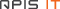 Gradska skupština Grada Zagreba Službene stranice Grada Zagreba OSNOVNE ŠKOLEBROJ ŠKOLABROJ UČENIKABROJ RAZREDNIH ODJELAREDOVITE11062.6212.941POSEBNE(ZA UČENIKE S TEŠKOĆAMA)4725131UMJETNIČKE290678SREDNJE UMJETNIČKE ŠKOLE KOJE PROVODE OSNOVNO GLAZBENO OBRAZOVANJE6 GLAZBENIH I3 PLESNE ŠKOLE3.175237OSNOVNE ŠKOLEBROJ ŠKOLABROJ UČENIKABROJ RAZREDNIH ODJELAPRIVATNE885059PRIVATNEUMJETNIČKE1316SREDNJE PRIVATNE UMJETNIČKE ŠKOLE KOJE PROVODE OSNOVNO GLAZBENO OBRAZOVANJE619329MEĐUNARODNI PROGRAMI 671149BROJ OSNOVNIH ŠKOLABROJ UČENIKABROJ SKUPINA(UJEDNO I BROJ UČITELJA)(UJEDNO I BROJ UČITELJA)Osnivač Grad Zagreb: 110KOJIMA JE OSNIVAČ GRAD ZAGREB14.089620Privatne vjerske: 4PRIVATNE VJERSKE14.089620Osnivač Zagrebačka županija: 1KOJOJ JE OSNIVAČ ZAGREBAČKA ŽUPANIJA14.089620PRIORITET PRI UKLJUČIVANJU U PRODUŽENI BORAVAK IMAJU:-	dijete čija su oba roditelja zaposlena ili dijete/djeca zaposlenoga samohranog roditelja, koji koriste pravo na novčanu pomoć u sustavu socijalne skrbi-	dijete invalida Domovinskog rata, ako je drugi roditelj zaposlen-	dijete s teškoćama u razvoju-	dijete bez roditelja ili zanemarenoga roditeljskog staranja-	dijete koje živi u teškim zdravstvenim i socijalnim uvjetima-	dijete koje prima dječji doplatak- za učenike I., II. i III. razreda200,00 kuna- za učenike IV. razreda 350,00 kunaOLAKŠICE U PLAĆANJU IMAJU RODITELJI UČENIKA S PREBIVALIŠTEM NA PODRUČJU GRADA ZAGREBA ZA:-	dijete osobe s invaliditetom (100% i 90%) - oslobađa se obveze sudjelovanja u cijeni programa-	dijete osobe s invaliditetom (od 80% do 60%) - plaća 50% od iznosa sudjelovanja u cijeni programa-	dijete osobe s invaliditetom (50% i manje) - plaća 75% od iznosa sudjelovanja u cijeni programa-	treće i svako daljnje dijete iste obitelji u programu produženog boravka - oslobađa se obveze sudjelovanja u cijeni programa-	drugo dijete iste obitelji u programu produženog boravka - plaća 75% od iznosa sudjelovanja u cijeni programa-	dijete samohranog roditelja - plaća 75 % od iznosa sudjelovanja u cijeni programa-	dijete ili njegova obitelj koja se koristi pravom na zajamčenu minimalnu naknadu u sustavu socijalne skrbi - oslobađa se obveze sudjelovanja u cijeni programaGradski ured za obrazovanje utvrđuje pravo na oslobađanje, odnosno smanjivanje obveze sudjelovanja roditelja u cijeni programa za posebne slučajeve izvan utvrđenog sustava olakšica, a na osnovi obrazloženog zahtjeva škole u suradnji s centrima za socijalnu skrb, zdravstvenim i drugim nadležnim ustanovama.1. dokaz o prebivalištu djeteta: uvjerenje MUP-a o prebivalištu djeteta ili pisana privola roditelja da gradska školska ustanova može sama - preko nadležnog gradskog ureda provjeriti podatak o prebivalištu djeteta u evidenciji prebivališta i boravišta građana;2. dokazi o samohranosti roditelja: rodni list djeteta, smrtni list za preminulog roditelja/staratelja ili potvrda o nestanku drugog roditelja/staratelja ili rješenje Centra za socijalnu skrb o privremenom uzdržavanju djeteta;3. dokaz o statusu osobe s invaliditetom i postotku invalidnosti: rješenje o statusu invalida Domovinskog rata s podatkom o postotku invalidnosti, odnosno rješenje o statusu osobe s invaliditetom i postotku invalidnosti;4. dokazi o pravu na zajamčenu minimalnu naknadu: rješenje centra za socijalnu skrb o pravu na zajamčenu minimalnu naknaduA - PRAVO NA BESPLATNI MLIJEČNI OBROK, RUČAK I UŽINU OSTVARUJU:-	učenici korisnici zajamčene minimalne naknade ili obitelji učenika koje ostvaruju navedeno pravo;-	učenici čiji su roditelji nezaposleni i redovno su prijavljeni Zavodu za zapošljavanje ili posljednja dva mjeseca nisu primili plaću (odnosi se na oba roditelja, odnosno samohranog roditelja); -	djeca invalidi III. i IV. kategorije;-	djeca invalida Domovinskog rata;-	djeca osoba s invaliditetom (100% i 90%).B - SUFINANCIRANJE OBROKA ZA UČENIKE KOJI PRIMAJU DJEČJI DOPLATAKB - SUFINANCIRANJE OBROKA ZA UČENIKE KOJI PRIMAJU DJEČJI DOPLATAKB - SUFINANCIRANJE OBROKA ZA UČENIKE KOJI PRIMAJU DJEČJI DOPLATAKB - SUFINANCIRANJE OBROKA ZA UČENIKE KOJI PRIMAJU DJEČJI DOPLATAKB - SUFINANCIRANJE OBROKA ZA UČENIKE KOJI PRIMAJU DJEČJI DOPLATAKB - SUFINANCIRANJE OBROKA ZA UČENIKE KOJI PRIMAJU DJEČJI DOPLATAKB - SUFINANCIRANJE OBROKA ZA UČENIKE KOJI PRIMAJU DJEČJI DOPLATAKKATEGORIJA KORISNIKAkoji ostvaruju dječji doplatak po Zakonu o doplatku za djecu (Narodne novine 94/01, 138/06, 107/07, 37/08, 61/11, 112/12 i 82/15)MLIJEČNI OBROKMLIJEČNI OBROKRUČAK(uz uvjet uključenja u produženi boravak)RUČAK(uz uvjet uključenja u produženi boravak)UŽINA(uz uvjet uključenja u produženi boravak)UŽINA(uz uvjet uključenja u produženi boravak)po članku 17. stavku 1., članku 21. stavku 1. i članku 21. stavku 2. (osnovica članak 17. stavak 1.) i članku 22. Zakona o doplatku za djecuPOPUSTCIJENA (kn)POPUSTCIJENA (kn)POPUSTCIJENA (kn)po članku 17. stavku 1., članku 21. stavku 1. i članku 21. stavku 2. (osnovica članak 17. stavak 1.) i članku 22. Zakona o doplatku za djecu86%0,7085,56%1,3020%2%po članku 17. stavku 2. i članku 21. stavku 1. i članku 21. stavku 2. (osnovica članak 17. stavak 2.) Zakona o doplatku za djecu65%1,7563,89%3,2520%2%po članku 17. stavku 3. i članku 21. stavku 1. i članku 21. stavku 2. (osnovica članak 17. stavak 3.) Zakona o doplatku za djecu50%2,5050%4,5020%2%C - SUFINANCIRANJE OBROKA ZA OSTALE UČENIKE IZVAN A ILI B KRITERIJAC - SUFINANCIRANJE OBROKA ZA OSTALE UČENIKE IZVAN A ILI B KRITERIJAC - SUFINANCIRANJE OBROKA ZA OSTALE UČENIKE IZVAN A ILI B KRITERIJAC - SUFINANCIRANJE OBROKA ZA OSTALE UČENIKE IZVAN A ILI B KRITERIJAC - SUFINANCIRANJE OBROKA ZA OSTALE UČENIKE IZVAN A ILI B KRITERIJAC - SUFINANCIRANJE OBROKA ZA OSTALE UČENIKE IZVAN A ILI B KRITERIJAMLIJEČNI OBROKMLIJEČNI OBROKRUČAK(uz uvjet uključenja u produženi boravak)RUČAK(uz uvjet uključenja u produženi boravak)UŽINA(uz uvjet uključenja u produženi boravak)UŽINA(uz uvjet uključenja u produženi boravak)POPUSTCIJENA (kn)POPUSTCIJENA (kn)POPUSTCIJENA (kn)30%3,5027,78%6,5020%2,00-	38,00 kuna za 60 minuta-	za sportske dvorane do 150 m2-	76,00 kuna za 60 minuta-	za sportske dvorane 151 - 300 m2-	190,00 kuna za 60 minuta-	za sportske dvorane veće od 300 m2-	150,00 kuna za 60 minuta-	za nogometna igrališta s prirodnom odnosno umjetnom travom-	60,00 kuna za 60 minuta-	za igrališta s ostalim podlogama (nogomet, rukomet, košarka, odbojka i sl.)-	60,00 kuna za 60 minuta-	za trim-kabinet-	50,00 kuna za 60 minuta-	za sportske dvorane do 150 m2-	100,00 kuna za 60 minuta-	za sportske dvorane 151 - 300 m2-	250,00 kuna za 60 minuta-	za sportske dvorane veće od 300 m2-	150,00 kuna za 60 minuta-	za nogometna igrališta s prirodnom odnosno umjetnom travom-	60,00 kuna za 60 minuta-	za igrališta s ostalim podlogama (za nogomet, rukomet, košarku, odbojku i sl.)-	60,00 kuna za 60 minuta-	za trim-kabinet-	60,00 kuna za 60 minuta-	za klasične učionice za nastavu stranih jezika i ostalu teorijsku nastavu te umjetničke programe-	200,00 kuna za 60 minuta-	za informatičke učionice s opremom i specijalizirane učionice te za višenamjenske dvorane-	60,00 kuna za 60 minuta-	za ostale prostore (hol, predvorje, podrumski prostor i dr.)-	od 500,00 kuna-	mjesečno po automatu za prostor s priključcima na električnu energiju